	Trees Planted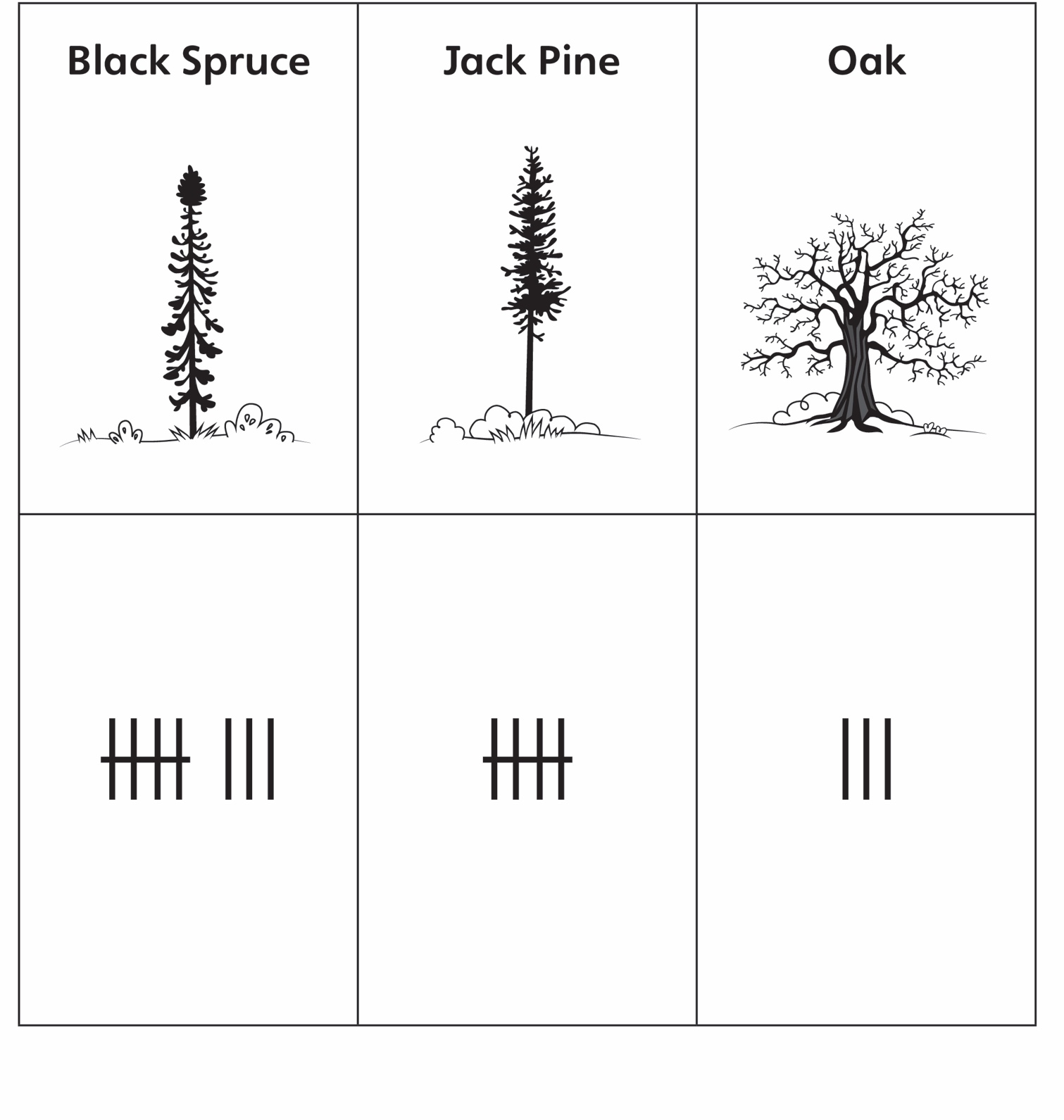 